PROJEK ŽELIM STABLOU projektu su sudjelovali učenici dodatne nastave biologije predvođeni nastavnikom biologije Zoranom Popićem, učenici razredne nastave predvođeni nastavnicom Snježanom Ćorić, nastavnici Informatike Igor Kopić i Tomislav Milanović.Mladi biolozi su odredili koje dvije iste biljke će posaditi i mjesto gdje će se one nalaziti tako da ih mogu lakše promatrati.Kada su dvije biljke posađene odredili smo u dogovoru koju će se polijevati ručno , a koja s microbitom.Nastavnici informatike su programirali microbit da jednom dnevno zalije biljku, a drugu biljku su zalijevali učenici svaki danBiolozi su pratili rast obje biljke i vodili dnevnik (kolika je visina, koliko su se biljke razgranale, dali je bilo dovoljno vlažnosti u posudama)Učenici su podatke unosi u tablice za svaku biljku posebno, na kraju su iz dobivenih podataka u excelu kreirali grafove rasta.Nastavnici informatike su pratili rad microbit.Učenici razredne nastave u pratnji svoje nastavnice su jednom tjedno obilazili učionicu u kojoj su se nalazile biljke i komentirali kakve promjene uočavaju.Za kraj su učenici razredne nastave na temu želim stablo   crtali biljke, pisali priče, iznosili ono što su oni vidjeli.SLIKE BILJKEBILJKA ZALIJEVANA RUČNO                      BILJKA ZALIJEVANA MICROBITOM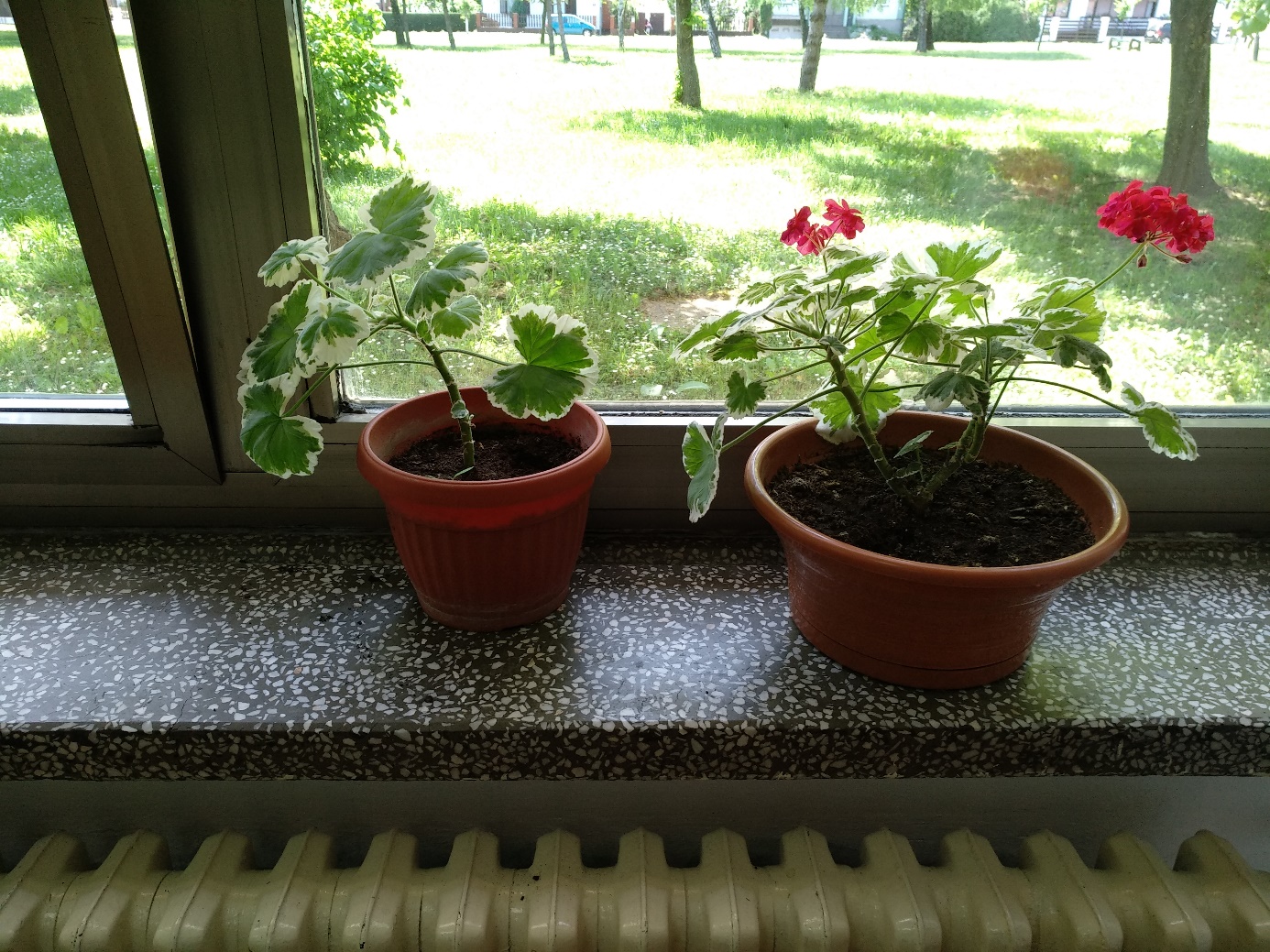 